125% of £9£6.60 is 75% of...?Decrease £8 by 20%£11.25£8.80£6.4040% of 80% of £15 of  of  of £32Increase £8 by 5%£4.80£4£8.40 of 40% of £3035% of £18Increase £6 by 70%£9.60£6.30£10.20 of £1530% of £24Decrease 50% of £8.40 by £10£7.20£3.50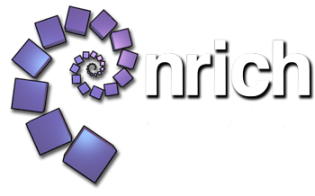 http://nrich.maths.orghttp://nrich.maths.orghttp://nrich.maths.orghttp://nrich.maths.orghttp://nrich.maths.orghttp://nrich.maths.orghttp://nrich.maths.orghttp://nrich.maths.orghttp://nrich.maths.orghttp://nrich.maths.orghttp://nrich.maths.orghttp://nrich.maths.orghttp://nrich.maths.orghttp://nrich.maths.orghttp://nrich.maths.orghttp://nrich.maths.orghttp://nrich.maths.orghttp://nrich.maths.orghttp://nrich.maths.orghttp://nrich.maths.orghttp://nrich.maths.orghttp://nrich.maths.orghttp://nrich.maths.orghttp://nrich.maths.org